Colegio Nuestra Señora del Rosario - Bogotá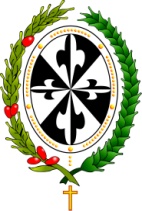 Religiosas Dominicas de Santa Catalina de SienaInstitución de Educación formal, académico, carácter privado, jornada única      Aprobado por la S.E.D. Resolución. 7458 de noviembre 13 de 1998 para los grados de Preescolar, Básica Primaria, Básica Secundaria y Media.Calle 4º N0. 57 – 49 Tels. 4203386 – 4202307 – 2606329 – Fax 2626342   www.colrosariobogota.orgCódigo DANE: 311001-003483SITUACIÓN: LA ASUNCIÓN DE LA VIRGEN MARÍA. VER VIDEO. Hoy la comunidad cristiana celebra la solemnidad de la Asunción de la Virgen. Una fiesta que llena de alegría y esperanza a los bautizados. El acontecimiento pascual ocurre en María de forma singular: su muerte e inmediata resurrección y glorificación. La muerte de María, como la de Jesús, fue una realidad. Lo extraordinario es su manifestación como misterio de Vida. Jesús resucitado abre el camino y quien se identificó con él en vida, le sigue en la muerte y resurrección. En esta solemnidad de la Asunción contemplamos a María: ella nos abre a la esperanza, a un futuro lleno de alegría y nos enseña el camino para alcanzarlo: acoger en la fe a su Hijo; no perder nunca la amistad con Él, sino dejarnos iluminar y guiar por su Palabra. Hoy miramos a María descubriendo a Jesucristo a través de ella.  Su ser iluminado por el gozo de la Pascua CITA BIBLICA: Lucas 1,39-45: En aquellos días, María se puso en camino y fue aprisa a la montaña, a un pueblo de Judá; entró en casa de Zacarías, y saludó a Isabel. En cuanto Isabel oyó el saludo de María, saltó la criatura en su vientre. Se llenó Isabel del Espíritu Santo, y dijo a voz en grito: - ¡Bendita tú entre las mujeres y bendito el fruto de tu vientre! ¿Quién soy yo para que me visite la madre de mi Señor? En cuanto tu saludo llegó a mis oídos, la criatura saltó de alegría en mi vientre. ¡Dichosa tú, que has creído! porque lo que te ha dicho el Señor se cumplirá. PALABRA DE DIOSREFLEXIÓN: María, la mujer llena de gracia, la virgen y madre es la primera mujer resucitada después de Cristo: su vida de gracia es para nosotros puerta de la gracia; su maternidad nos devuelve en Cristo la dignidad de hijos queridos; su resurrección es la prueba de que también nosotros estamos llamados a participar plenamente de la vida de Dios en la fraternidad de la Iglesia. Con María, Dios convierte las promesas en realidad. Dios sale de las sombras para realizar junto a los hombres una nueva historia basada en la gracia y la providencia, animándonos a salir del doble juego de apostar por Dios a la vez que por las cosas del mundo. María nos recuerda que la última palabra en nuestra historia la tiene Dios y merece la pena apostar por todo lo que conduce a la vida. El papa Francisco afirma María es la primera seguidora de Jesús. La mujer que sabe meditar en su corazón los hechos y las palabras de su Hijo. La mujer que canta al Dios, salvador de la humanidad. La madre fiel que permanece junto a su Hijo perseguido, condenado y ejecutado en la cruz. Testigo de Cristo resucitado, que acoge junto a los discípulos al Espíritu Santo. ¿Te imaginas si cada uno de nosotros nos pusiéramos en camino como María para buscar con amor y servicio a todo el que necesita nuestra ayuda? ¿Qué acciones específicas podrías realizar actualmente en el seguimiento al buen Jesús? ORACIÓN:  María Asunta, signo de esperanza y de consuelo, de humanidad nueva y redimida, danos de tu Hijo ser como tú llenas del Espíritu Santo, para ser fieles a la Palabra que nos llama a ser, también como tú, sacramentos del Reino. AMÉN Padre Nuestro, Ave María y Gloria al Padre.ASUNTO:REFLEXIÓN DEL DIAFECHADMAASUNTO:REFLEXIÓN DEL DIAFECHA15082018DE:DEPARTAMENTO DE CIENCIAS NATURALES.DEPARTAMENTO DE CIENCIAS NATURALES.DEPARTAMENTO DE CIENCIAS NATURALES.DEPARTAMENTO DE CIENCIAS NATURALES.DEPARTAMENTO DE CIENCIAS NATURALES.PARA:DOCENTES Y ESTUDIANTESDOCENTES Y ESTUDIANTESDOCENTES Y ESTUDIANTESDOCENTES Y ESTUDIANTESDOCENTES Y ESTUDIANTES